Rambler 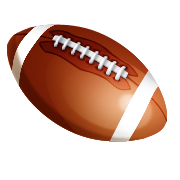 Senior High Football2012 ScheduleTeamDateLocationTimeQuitmanAug. 31stHome7:00Conway ChristianSept. 14thHome7:00*BartonSept. 21stAway7:00*Harding AcademySept. 28thHome7:00Midland (JV Only)Oct. 1stHome6:00*Episcopal CollegiateOct. 5thAway7:00*PerryvilleOct. 12thHome7:00*Bald KnobOct. 19thAway7:00*RiverviewOct. 26thHome7:00*MayflowerNov. 1stAway7:00* Conference Games* Conference Games* Conference Games* Conference Games